TRƯỜNG ĐẠI HỌC NHA TRANG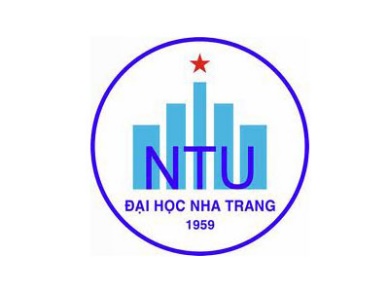 Khoa: Cơ khíBộ môn: Cơ điện tửĐỀ CƯƠNG CHI TIẾT HỌC PHẦN1. Thông tin về học phần:Tên học phần:						Tiếng Việt: KỸ THUẬT ỨNG DỤNG PLCTiếng Anh: PROGRAMMABLE LOGIC CONTROLLER				Mã học phần:				MEC377		Số tín chỉ:				3	Đào tạo trình độ:			Đại học 					Học phần tiên quyết:			Kỹ thuật điện, Kỹ thuật điện tử		2. Thông tin về GV: Họ và tên: Vũ Thăng Long				Chức danh, học vị: Giảng viên, Tiến sĩĐiện thoại: +84 982899041				Email: longvt@ntu.edu.vn	Địa chỉ NTU E-learning: https://elearning.ntu.edu.vn/course/view.php?id=12024Địa chỉ Google Meet: https://meet.google.com/gft-mdtv-umqĐịa điểm tiếp SV: Bộ môn Cơ điện tử, tầng 2, G13. Mô tả học phần: Học phần cung cấp cho người học: những kiến thức và kỹ năng cơ bản về PLC như lựa chọn thiết bị, cấu hình phần cứng cho hệ thống điều khiển, các câu lệnh cơ bản cho việc lập trình điều khiển vào/ra, tổ chức bộ nhớ của PLC, kết nối PLC với các thiết bị đầu vào và điều khiển các thiết bị chấp hành.4. Mục tiêu:Cung cấp các kiến thức, phương pháp và kỹ năng để người học có khả năng lựa chọn phần cứng và xây dựng phần mềm ứng dụng PLC để điều khiển các hệ thống sản xuất tự động trong sản xuất và đời sống.5. Chuẩn đầu ra (CLOs): Sau khi học xong học phần, người học có thể:a) Phân tích, lựa chọn PLC và cấu hình phần cứng PLC.b) Kiểm tra trạng thái các tín hiệu đầu vào số và đọc các tín hiệu tương tự.c) Điều khiển các thiết bị đầu ra dạng số và tương tự.d) Xây dựng phần mềm cho HMI.6. Đánh giá kết quả học tập:7. Tài liệu dạy học:8. Kế hoạch dạy học: 9. Yêu cầu đối với người học: - Thường xuyên cập nhật và thực hiện đúng kế hoạch dạy học, kiểm tra, đánh giá theo Đề cương chi tiết học phần trên hệ thống NTU E-learning lớp học phần;- Tham gia đầy đủ các buổi học, thảo luận trên lớp; làm bài tập và tự nghiên cứu ngoài giờ;- Thực hiện đầy đủ và trung thực các nhiệm vụ học tập, kiểm tra, đánh giá theo Đề cương chi tiết học phần và hướng dẫn của GV giảng dạy học phần;- Tham quan thực tế tại Phòng thực hành và Nhà xưởng ngoài trườngNgày cập nhật: 28/8/2023	GIẢNG VIÊN	CHỦ NHIỆM HỌC PHẦN	(Ký và ghi họ tên)	(Ký và ghi họ tên)TRƯỞNG BỘ MÔN(Ký và ghi họ tên)TT.Hoạt động đánh giáHình thức/công cụ đánh giáNhằm đạt CLOsTrọng số (%)1Đánh giá quá trìnhLàm bài tập trên lớp/Bài tập ở nhàa,b,c252Thi giữa kỳLàm bài tập trên máy tính, đề mởa,b,c353Thi cuối kỳLàm bài tập trên máy tính, đề mởa,b,c,d40TTTên tác giảTên tài liệuNăm xuất bảnNhà xuất bảnĐịa chỉ khai thác tài liệuMục đích sử dụngMục đích sử dụngTTTên tác giảTên tài liệuNăm xuất bảnNhà xuất bảnĐịa chỉ khai thác tài liệuTài liệu chínhTham khảo1Vũ Thăng LongBài giảng TIA Portal – V.15.12020Nội bộGiáo viênX2Vũ Thăng LongTự học PLC Siemens - TIA Portal V15.12020Nội bộhttps://www.youtube.com/playlist?list=PLaVO-jaIgBXAbMqjtyxZfi1Wopkj9vGW8X3Ng. Doãn PhướcTự động hóa với Simatic S7 - 3002007NXB KHKTThư viện ĐHNTX4Trần Thế SanHướng dẫn thiết kế mạch và lập trình PLC2005NXB Đà NẵngThư viện ĐHNTX5SiemensSTEP 7 - Ladder Logic for S7-300 and S7-4002006SiemensSiemensX6Nguyễn Tấn PhướcTự Động Hóa Với PLC Và Inverter Của Omron2005NXB trẻThư viện ĐHNTXTuần Nội dungNhằm đạt CLOsPhương pháp dạy họcNhiệm vụ của người học1(04/9 – 10/9)1. Hướng dẫn cài đặt phần mềm TIA Portal V15.12. Kiểm tra phần mềm cài đặt, cấu hình phần cứng PLCaHướng dẫn trực tiếp trên máy tính- Xem trước clip Bài 1 trên kênh youtube Giáo viên ở tài liệu [2]- Download phần mềm TIA Portal V15.1- Làm theo các bước cài đặt do GV hướng dẫn211/9 – 17/9Lựa chọn PLC và các phép toán chung211/9 – 17/9Khái niệm PLCỨng dụng của PLCHọ PLCSiemensOmronMitsubishiLG…Kiến trúc PLCĐại số BooleanCác phép tính số họcChuyển đổi qua lại giữa các hệCác hàm xử lý số họcĐơn vị điều khiểnTín hiệu của PLCTín hiệu sốTín hiệu tương tựTín hiệu khácKiểu dữ liệuBoolByteWord, IntegerDouble Word, Double IntegeraThuyết giảng + Thảo luậnĐọc trước tài liệu [1], clips từ Bài 2 – Bài 3 của tài liệu [2], tham khảo thêm [5]3 & 418/9 – 01/10Cấu trúc phần cứng của PLC S73 & 418/9 – 01/10Module trong PLC S7 – 300; S7-1200PS (Power Supply)CPU (Central Processing Unit)IM (Interface Module)SM (Signal Module)FM (Function Module)CP (Communication Port)Cấu hình các loại CPU trong PLC S7 – 300; S7-1200Bộ nhớ làm việcChu kỳ lệnhKênh đọc, xuất xung tốc độ caoCổng truyền thôngCách lắp ráp, đấu nối các moduleSố lượng cổng vào raVị trí sắp xếp các moduleNguồn cung cấpCài đặt và sử dụng phần mềm Phần mềm lập trình Step7 V5.4Phần mềm nạp PC AdapterKhai báo và thiết lập địa chỉ cho các moduleĐịnh cấu hình phần cứng trên phần mềm lập trìnhDownload cấu hình phần cứng và chương trình8. Upload cấu hình phần cứng và chương trìnhaThuyết giảng + Thảo luậnĐọc trước tài liệu [1], clips từ Bài 2 – Bài 3 của tài liệu [2], tham khảo thêm [5]502/10 – 08/10Kiến trúc bộ nhớ502/10 – 08/10Tổ chức bộ nhớ Vùng chứa chương trình ứng dụngVùng chứa tham số của hệ điều hànhVùng chứa các khối dữ liệuCấu trúc chương trìnhKiểu lập trình tuyến tínhKiểu lập trình có cấu trúcVòng quét chương trìnhCác vùng nhớ PLCI: Input – các ngõ vào sốQ: Output – các ngõ ra sốM: Internal Memory – vùng nhớ nộiDB: Data Block – khối dữ liệuPIW: Analog Input – các ngõ vào tương tựPQW: Analog Output – các ngõ ra tương tựT: Timer – bộ định thờiC: Counter – bộ đếmĐặc điểm vùng nhớ MCách khai báoDung lượngXử lý tín hiệuaThuyết giảng + Thảo luậnĐọc trước tài liệu [1], clips từ Bài 4 – Bài 5 của tài liệu [2], tham khảo thêm [5]6,7 & 809/10 – 29/10Lập trình điều khiển logic6,7 & 809/10 – 29/10Thanh ghi trạng thái SWBit RLOBit FCBit OSBit OVBit CC0Bit CC1…Ngôn ngữ lập trình trong PLCSTL (Statement List)LAD (Ladder Logic)FBD (Function Block Diagram)…Tập lệnhTập lệnh LogicTimerCounterTập lệnh so sánhTập lệnh logic thanh ghiTập lênh bit trạng tháiTập lệnh dịch và xoay bitTập lệnh di chuyểnKiểu lập trình tuyến tínhKhối chương trình chính OB1Vòng quét trong khối OB1Xử lý chu trình quétLấy dữ liệu đầu vào (Input)Điều khiển dữ liệu đầu ra (Output)b,cThuyết giảng, kết hợp với thực hành mô phỏngĐọc trước tài liệu [1], clips từ Bài 6 – Bài 8 của tài liệu [2], tham khảo thêm [5]930/11 – 05/11Thi giữa kỳa,b,cThi trên máy tính10 & 1106/11 – 19/11Lập trình điều khiển hệ thống theo chu trình10 & 1106/11 – 19/11Tập lệnhTập lệnh điều khiển chương trìnhTập lệnh tính toán số họcTập lệnh chuyển đổi sốTập lệnh gọi chương trình conKỹ thuật sử dụng con trỏKiểu lập trình có cấu trúcKhối chương trình con: OB, FB, FCChương trình xử lý ngắtCác khối OB đặc biệtSự khác nhau cơ bản của khối FB, FCVòng quét chương trình khi dùng các khối hàm conĐiều khiển một số chu trìnhĐiều khiển băng tảiĐếm sản phẩmĐiều khiển máy khoanĐiều khiển cửa tự động…b,cThuyết giảng, kết hợp với thực hành mô phỏngĐọc trước tài liệu [1], clips từ Bài 9 – Bài 15 của tài liệu [2], tham khảo thêm [5]12 & 1320/11 – 03/12Đọc tín hiệu Analog, đọc và xuất xung tốc độ cao12 & 1320/11 – 03/12Loại tín hiệu Analog0 – 10V4 – 20mACách đấu 2 dâyCách đấu 4 dâyLoại tín hiệu trên phần cứngCấu hình phần cứngTín hiệu sử dụngĐơn cựcLưỡng cựcĐịa chỉ cho từng kênh AnalogCách sử dụng hàm SCALETín hiệu INTín hiệu OUTTín hiệu BIPOLARViết chương trình dùng hàm SCALEChế độ đọc xungChế độ đọc 1 xungChế độ đọc 2 xung…Hàm đọc xung SFB47Xác định độ rộng  xung bằng hàm SFB49Khai báo kênh đọc và xuất xung tốc độ caoMột số ví dụ điều khiểnb,c,dThuyết giảng, kết hợp với thực hành mô phỏngĐọc trước tài liệu [1], clips từ Bài 9 – Bài 15 của tài liệu [2], tham khảo thêm [5]14, 15, 1604/12/2021 – 24/12/2023Kết nối PLC với các thiết bị ngoại vi14, 15, 1604/12/2021 – 24/12/2023Kết nối PLC với:Nút nhấnCông tắcCông tắc hành trìnhCảm biếnEncoderLED đơnLED 7 đoạnĐèn ACRơleRơle thời gian Khởi động từMotor DCMotor ACHệ thống thủy lựcHệ thống khí nén…Băng tảiĐèn giao thôngViết chương trình điều khiển các thiết bị trênCách thức thiết lập và vẽ sơ đồ Sơ đồ điều khiểnSơ đồ động lực4. Xây dựng HMIb,c,dThuyết giảng, kết hợp với tham quan mô hình thực tế tại Phòng thực hành và Nhà xưởng bên ngoài trườngĐọc trước tài liệu [1], clips từ Bài 4 – Bài 5 của tài liệu [2], tham khảo thêm [5]Thi cuối kỳ